ПОЛОЖЕНИЕкубОК БАЙКАЛА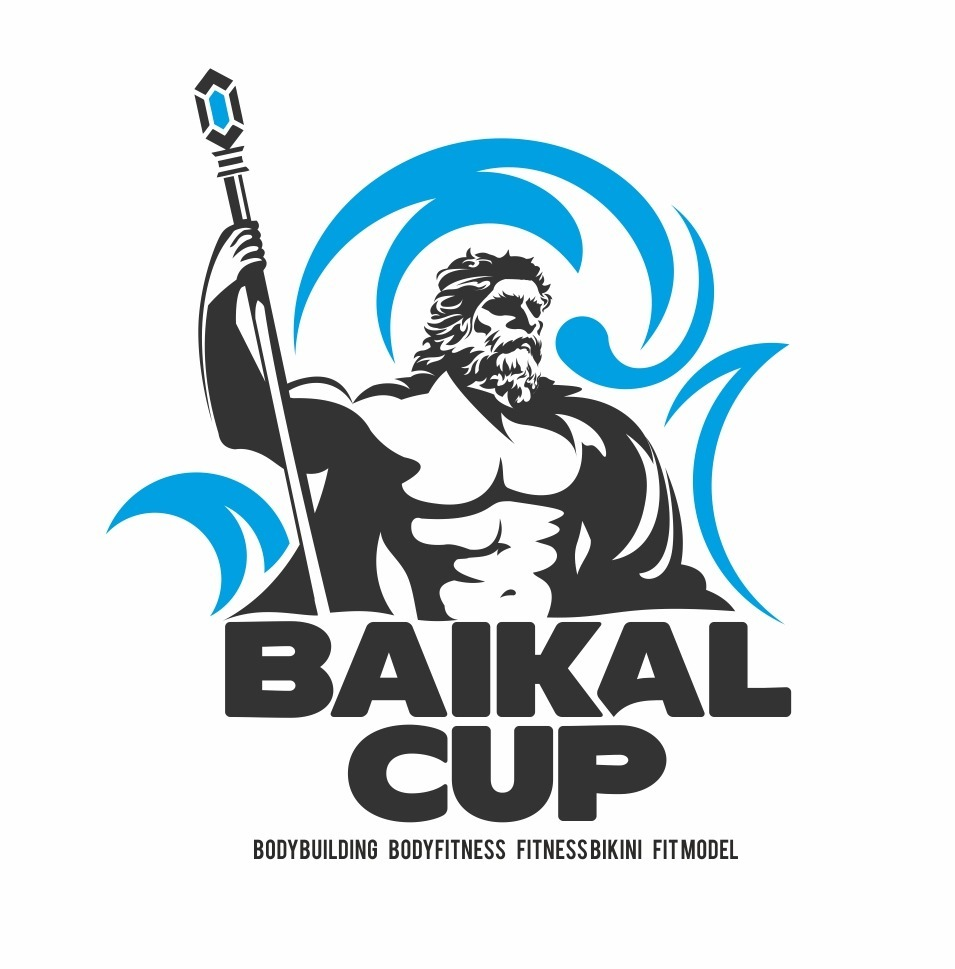 11-12 сентября г. Иркутск.I. Цели и задачиКубок Байкала - далее Соревнования, проводятся с целью популяризации и развития бодибилдинга и фитнеса по версии IFBB, как пропаганды здорового образа жизни и наиболее эффективных средств оздоровления населения. Задачами являются: выявление сильнейших спортсменов для отбора и формирования списка кандидатов в спортивные сборные команды Иркутской области для подготовки к всероссийским спортивным соревнованиям и участия в них от имени Иркутской области; повышение спортивного мастерства спортсменов, занимающихся бодибилдингом; подготовка спортивного резерва.II. Сроки и место проведенияСоревнования проводятся на территории Арт – завода *Доренберг*, по адресу: г. Иркутск, ул. Баррикад, д. 51/1, *FEDOR HALL*, 12 сентября 2020 года. Начало соревнований *Кубок Байкала* в 11.00 часов. Приём стартовых и членских взносов, комиссия по допуску 11 сентября с 10-00 часов. (взвешивание/измерения роста - СТРОГО по расписанию. Расписание будет опубликовано в день окончания подачи предварительных заявок – 1 августа 2020 года.): на территории Арт – завода *Доренберг*– по адресу: г. Иркутск, ул. Баррикад 51/4, здание 4 *Котелок*.         Проезд, проживание, питание и суточные за счет командирующих организаций.                        III. Организация и руководство соревнованиямиОбщее руководство по подготовке и проведению соревнований по правилам ФББР/IFBB осуществляет ОРГКОМИТЕТ, а непосредственное руководство – ГЛАВНАЯ СУДЕЙСКАЯ КОЛЛЕГИЯ ФБИО.Главный судья – судья 2 категории, Василюк Александр Владимирович (Иркутск)Главный секретарь – судья 3 категории, Семёнова Любовь Валентиновна (Иркутск)Председатель Судейской коллегии - судья 2 категории, Сыроватский Александр Валерьевич (Ангарск)Генеральный секретарь - судья 2 категории, Пескова Наталья Николаевна (Ангарск)Судья-комментатор   – судья 3 категории, Лохман Мария Константиновна (Иркутск).IV. Участники соревнований В соответствии с пунктом 2.1 постановления Главного санитарного врача Российской Федерации от 30.06.2020 № 16, до 01.01.2021 запрещено проведение массовых мероприятий с участием лиц до 18 лет.        К участию в Соревнованиях допускаются спортсмены: юниоры и юниорки (с 18 до 23 лет)взрослые – старше 23 лет«МАСТЕРА» – женщины 35 – 40 лет и старше 40 лет, мужчины: старше 40 лет.  Возраст определяется по году рождения.  (пример, юниор - родившийся в период 1997 – 2002 гг., месяц и число значения не имеют).      Соревнования по бодибилдингу проводятся в категориях: юниоры (18-23 года) - абсолютная категория;МАСТЕРА - абсолютная категория; МУЖЧИНЫ: 75, 85, св.85кг и в абсолютном первенстве.      Соревнования по классическому бодибилдингу проводятся в категориях: ЖЕНЩИНЫ - абсолютная категория; мужчинЫ - 175см; св.175 см. и в абсолютном первенстве.           Соревнования по фитнесу проводятся в категориях: женщинЫ - абсолютная категория.       Соревнования по бодифитнесу проводятся в АБСОЛЮТНОМ ПЕРВЕНСТВЕ.      Соревнования по фитнес-бикини новички проводятся в категориях: ЮНИОРКИ (с 18 до 20 лет) - абсолютная категория;ЮНИОРКИ (с 21 до 23 лет) – абсолютная категория; МАСТЕРА (с 30 до 35 лет) – абсолютная категорияМАСТЕРА (с 36 до 40 лет) – абсолютная категорияМАСТЕРА (свыше 40 лет) – абсолютная категорияЖЕНЩИНЫ в категориях 160 см, 164 см, 168 см, 168+ см и в АБСОЛЮТНОМ ПЕРВЕНСТВЕ.     Соревнования по фитнес-бикини проводятся в категориях: ЮНИОРКИ (с 18 до 20 лет) - абсолютная категория;ЮНИОРКИ (с 21 до 23 лет) – абсолютная категория; МАСТЕРА (с 30 до 35 лет) – абсолютная категорияМАСТЕРА (с 36 до 40 лет) – абсолютная категорияМАСТЕРА (свыше 40 лет) – абсолютная категорияЖЕНЩИНЫ в категориях 160 см, 164 см, 168 см, 168+ см и в АБСОЛЮТНОМ ПЕРВЕНСТВЕ.    Соревнования по пляжному бодибилдингу (Men’s Physique) проводятся в категориях: МУЖЧИНЫ: 174 см, св.174 см и в абсолютном первенстве.    Соревнования по классик физик (Classic Physique) проводятся в абсолютном первенстве.    Атлетический бодибилдинг (Muscular Physique) – мужчины - абсолютная категория;    Фит-модель – женщины: 166 см и св.166 см и в абсолютном первенстве;      Велнес-фитнес – женщины: 166 см и св.166 см и в абсолютном первенстве.    Спортсмены могут принять участие ТОЛЬКО В ОДНОЙ НОМИНАЦИИ!    Спортсмены на комиссии по допуску должны быть в соревновательных костюмах, соответствующих правилам IFBB, предъявить паспорт и медицинскую справку, сдать качественную фонограмму, записанную первым треком на USB-носителе (флэшке).     Судьи на инструктаже и жеребьевке ОБЯЗАНЫ предъявить книжку спортивного судьи.V. Условия приема участников      Спортсмены должны подать заявку на участие по ссылке https://docs.google.com/forms/d/1IZOU0T0_6DhvwpieHn0rQqjyUe6kg_YaJtncDmZ5YKQ/edit Президенты региональных федераций должны отправить   ЗАЯВКУ  НА участие (см.Приложение № 1) с полным указанием Ф.И.О, даты рождения, номинации, весовой/ростовой категории каждого участника соревнований, Ф.И.О. представителей, НЕ позднее 1 августа 2020 г.            Оригинал ЗАЯВКИ с визой врача и подписью руководителя, отвечающего за достоверность информации, необходимо предоставить на комиссии по допуску.         Экстра-делегаты могут приобрести браслет на аккредитации 11.09.2020 в в Гостинице «Иркутск» по адресу: Бульвар Гагарина д.44, 2 этаж - Конференц зал «Сибирь». браслет стоимостью 1000р., который даёт право прохода в раздевалки и за кулисы. Тренеры, представители, судьи и участники (старше 18 лет) обязаны быть членами ФБИО, оплатив вступительный взнос - 1500 рублей и получив членский билет ФБИО. Каждый участник СОРЕВНОВАНИЙ старше 18 лет (спортсмен, судья, представитель, тренер) оплачивает целевой (стартовый) взнос - 1500 рублей, который идёт на уставную деятельность ФБИО.  Аренду места проведения соревнований, наградную атрибутику обеспечивает Оргкомитет Соревнований.           VI. Заявки на участие        Предварительные   ЗАЯВКИ НА  УЧАСТИЕ   )  высылаются:   https://docs.google.com/spreadsheets/d/1Xj81EqsMyswbBA1qMXjDrLGrcbtSFBhzhCJyULFw2io/edit#gid=0Телефоны для справок: моб. 8 (950) 0775895 (Лохман Мария)       Копии Заявок для регионов обязательно высылаются в ФБИО на е-mail: fbfio@inbox.ruVII. Определение победителей       Победители в категориях определяются, согласно правилам, по наименьшей сумме мест. При равном количестве мест победитель определяется по правилам IFBB. VIII. Награждение      Победители и призеры награждаются кубками, медалями и дипломами. IX. Дополнительная информация       мужчинам и юниорам в бодибилдинге, предварительно подавшим заявку на участие в составе сборной Иркутской области на Чемпионате России 2020 года, при взвешивании на данных СОРЕВНОВАНИЯХ дается провес – 3 кг., а также Мужчинам в классическом бодибилдинге и Мужчинам в фитнесе -1,5 кг.       Внимание судей! Всем судьям на жеребьёвке сдать судейские книжки для формирования судейских бригад и для прохождения переаттестации. Заявки на участие в судействе ОБЯЗАТЕЛЬНО отправляйте по эл.почте: fbfio@inbox.ru по следующей форме до 11.09.2020:        Судьям, желающим пройти тест, необходимо на регистрации оплатить: 2500руб. (1300руб – судейский тест, 1200руб - браслет стажёра).       Внимание СМИ!  Аккредитация прессы, фото- и тележурналистов, репортеров, Интернет-порталов осуществляется по предварительным заявкам (см. Приложение № 2). Заявки отправлять на e-mail: fbfio@inbox.ru, телефон для справок: 8 (950) 0775895 (Лохман Мария)       Внимание спортсменов!         На соревнованиях будет организовано профессиональное нанесение Грима «JanTana» (1 слой + корректировка).         Запись будет осуществляться на регистрации (взвешивание/измерение роста) Гостинице «Иркутск» по адресу: Бульвар Гагарина д.44, 2 этаж - Конференц зал «Сибирь».        Телефон для консультации и предварительной записи на грим: 8 (914) 9461505 (он же WhatsApp) (указать желательное время, Ф.И.О., номинация и категория) Приложение № 1Заявки на участие, заверенные руководителем региональной Федерации, должны быть отправлены не позднее 1 августа 2020 г. Все данные указывать полностью!Заявка на участие  (ОБРАЗЕЦ)         В КУБКЕ БАЙКАЛА 12 сентября 2020 г.  в городе Иркутскеот сборной команды ……………………………………………….…… (региона)Руководитель команды  (Ф.И.О.) _______________________________________Номер телефона   ____________________________________________________                                                                                        Электронная почта __________________________________________________     Руководитель Федерации                                                  М.П.                                     ПодписьПриложение № 2АНКЕТА для аккредитации СМИ В КУБКЕ БАЙКАЛА 12 сентября 2020 г.  в городе ИркутскеПросим внести данные СМИ и сотрудников, которые примут участие в освещении соревнований. Все поля являются обязательными для заполнения! Если от одного СМИ аккредитуется более 1-го представителя, анкета заполняется                           на каждого! Заполненная анкета направляется в Оргкомитет Федерации не позднее 1 сентября 2020 года на  эл. почту:  fbfio@inbox.ru   Аккредитованные журналисты получат наручный браслет и бейдж, которые дают право посещения мероприятия.  *СМИ, по какой-либо причине не получившее в срок аккредитацию, на территорию мероприятия допущено не будет. Просим аккредитованных СМИ предоставить Оргкомитету Федерации исходные материалы/сюжеты о кубке Bhr, на жестких дисках или электронном виде в архив Федерации. *Представителям СМИ, получившим аккредитацию, но не осветившим мероприятия кубка России в дальнейшем будет отказано в получении аккредитации. При использовании официальной информации, цитировании высказываний участников, фотографий и видеосюжетов, сделанных в рамках Кубка Байкала, готовые материалы должны содержать упоминание о Кубке Байкала по бодибилдингу и г. Иркутск.По вопросам работы СМИ на Кубке Байкала, выдаче аккредитаций, организации интервью обращаться Тел: 8 (950) 0775895 (Лохман Мария) E-mail: fbfio@inbox.ruНоминации и категории, которые могут быть представлены на Кубке Байкала Оргкомитет оставляет за собой право изменить количество номинаций и категорий, исходя из количества зарегистрированных участников.                         Бодибилдинг юноши абсолютная категория.Бодибилдинг юниоры абсолютная категория.Бодибилдинг мужчины категория 75 кг.Бодибилдинг мужчины категория 85 кг.Бодибилдинг мужчины категория 85 + кг.Классический бодибилдинг мужчины категория 175 см.Классический бодибилдинг мужчины категория 175+ см.Классический бодибилдинг мужчины категория 180 + см.Классический бодибилдинг женщины абсолютная категория.Фитнес девушки до 15 лет абсолютная категория.Фитнес женщины абсолютная категория.Бодифитнес женщины абсолютная категория. Фитнес – бикини новички юниорки абсолютная категория 18-20 лет.Фитнес – бикини новички юниорки абсолютная категория 21-23 года.Фитнес – бикини новички мастера 30-35 лет абсолютная категория.Фитнес – бикини новички 36-40 лет абсолютная категория.Фитнес – бикини новички свыше 40 лет абсолютная категория.Фитнес – бикини новички женщины категория 160 см.Фитнес – бикини новички женщины категория 164 см.Фитнес – бикини новички женщины категория 168 см.Фитнес – бикини новички женщины категория свыше 168 см.Фитнес – бикини новички юниорки абсолютная категория 18-20 лет.Фитнес – бикини новички юниорки абсолютная категория 21-23 года.Фитнес – бикини новички мастера 30-35 лет абсолютная категория.Фитнес – бикини новички 36-40 лет абсолютная категория.Фитнес – бикини новички свыше 40 лет абсолютная категория.Фитнес – бикини новички женщины категория 160 см.Фитнес – бикини новички женщины категория 164 см.Фитнес – бикини новички женщины категория 168 см.Фитнес – бикини новички женщины категория свыше 168 см.Пляжный бодибилдинг мужчины категория 174 см.Пляжный бодибилдинг мужчины категория 174+ см.Классик физик мужчины абсолютная категория .Атлетический бодибилдинг мужчины абсолютная категория.Фит – модель женщины категория 166 см.Фит – модель женщины категория 166 + см.Велнес – фитнес женщины категория 166 см.Велнес – фитнес женщины 166 + см.Предварительное расписание категорий 12.09.2020Фит.модель 166 см (раунд купальников)Классический бодибилдинг женщины (раунд сравнений + произвольная программа)Бодибилдинг юниоры (раунд сравнений + произвольная программа)Фитнес-бикини новички юниорки 18-20 летФитнес-бикини новички юниорки 21-23 годаФит.модель 166+см (раунд купальнико)Награждение классический бодибилдинг женщиныНаграждение бодибилдинг юношиНаграждение фитнес-бикини юниорки 18-20 летНаграждение фитнес-бикини юниорки 21-23 годаФит.модель 166 см (раунд платьев)Фитнес-бикини новички мастера 30-35 летФитнес-бикини новички мастера 36-40 летФитнес-бикини новики мастера свыше 40 летФит.модель 166+см (раунд платьев)Награждение фитнес-бикини новички мастера 30-35 летНаграждение фитнес-бикини новички мастера 36-40 летНаграждение фитнес-бикини новички мастера свыше 40 летНаграждение фит.модель 166 смНаграждение фит.модель 166+смАбсолютка фит.модель (награждение)Пляжный бодибилдинг 174 смВелнес-фитнес 166 смКлассический бодибилдинг 175 см (раунд сравнений + произвольная программа)Атлетический бодибилдингНаграждение пляжный бодибилдинг 174 смНаграждение Велнес-фитнес 166 смНаграждение классический бодибилдинг 175 смНаграждение атлетический бодибилдингФитнес девушки до 15 лет (раунд произвольной программы)Фитнес-бикини юниорки 18-20 летФитнес женщины (раунд произвольной программы)Фитнес-бикини юниорки 21-23 годаПляжный бодибилдинг 174+ смВелнес-фитнес 166+смФитнес девушки до 15 лет (раунд сравнений)Классический бодибилдинг 175+ см (раунд сравнений + произвольная программа)Классик физик (раунд сравнений + произвольная программа)Фитнес женщины (раунд сравнений)БодифитнесНаграждение фитнес девушки до 15 летНаграждение фитнес-бикини юниорки 18-20 летНаграждение фитнес женщиныНаграждение фитнес-бикини юниорки 21-23 годаНаграждение пляжный бодибилдинг 174+ смНаграждение велнес-фитнес 166+ смНаграждение классический бодибилдинг 175+ см Награждение классик физикАбсолютное первенство пляжный бодибилдинг (награждение)Абсолютное первенство велнес-фитнес (награждение)Абсолютное первенство классический бодибилдинг (награждение)Награждение бодифитнесБодибилдинг 75 кг (раунд сравнений + произвольная программа)Фитнес-бикини женщины 160 смФитнес-бикини мастера 30-35 летБодибилдинг 85 кг (раунд сравнений + произвольная программа)Фитнес-бикини мастера 36-40 летФитнес-бикини женщины 164 смФитнес-бикини женщины 168 смФитнес-бикини мастера свыше 40 летБодибилдинг 85+ кгФитнес-бикини женщины 168+ смНаграждение бодибилдинг 75 кгНаграждение фитнес-бикини 160 смНаграждение фитнес-бикини мастера 30-35 летНаграждение бодибилдинг 85 кгНаграждение фитнес-бикини мастера 36-40 летНаграждение фитнес-бикини женщины 164 смНаграждение фитнес-бикини женщины 168 смНаграждение бодибилдинг 85+ кгНаграждение фитнес-бикини 168+ смАбсолютное первенство бодибилдинг (75, 85, 85+)Абсолютное первенство фитнес-бикини женщины (160, 164, 168, 168+)Расписание взвешивания/измерения ростовых категорий11 сентября 2020 г.  На территории Арт – завода *Доренберг*– по адресу: г. Иркутск, ул. Баррикад 51/4, здание 4 *Котелок*При себе иметь: паспорт (свидетельство о рождении), членский билет федерации бодибилдинга Иркутской области ( у кого есть), фото 3*4 для тех у кого нет членского билета, заявление о вступление в федерацию Иркутской области (написанную от руки, образец в положении о турнире, разрешение на обработку персональных данных, образец в положении о турнире справку от врача (для тех, кому некогда, врач будет на аккредитации (500 рублей), соревновательный костюм, туфли, взносы (по положению), оплата за гримирование, ручку с синими чернилами.    Участники получают свои номерки без жеребьевки по порядку регистрации в категории. Спортсмен, опоздавший на регистрацию в свою категорию, будет зарегистрирован по окончанию аккредитации последней номинации. Время 10-00 до 11-15 Фитнес – бикини новички юниорки Фитнес – бикини новички мастера Фитнес – бикини новички женщины Время 11-30 – 12-45  Фитнес – бикини юниоркиФитнес – бикини мастера Фитнес – бикини Фитнес – женщиныФитнес – девочки 15 летВремя 13-00 – 14-15 Бодифитнес женщиныКлассический бодибилдинг женщиныВелнес фитнес Фитнес - модельВремя 14-30 – 15-00 Пляжный бодибилдингКлассический бодибилдингБодибилдинг юниорыБодибилдинг мужчиныСпортсмены других регионов, не успевшие регистрироваться 11.09, могут зарегистрироваться в день соревнований, 12.09.2020 с 8-00 до 9-00 часов.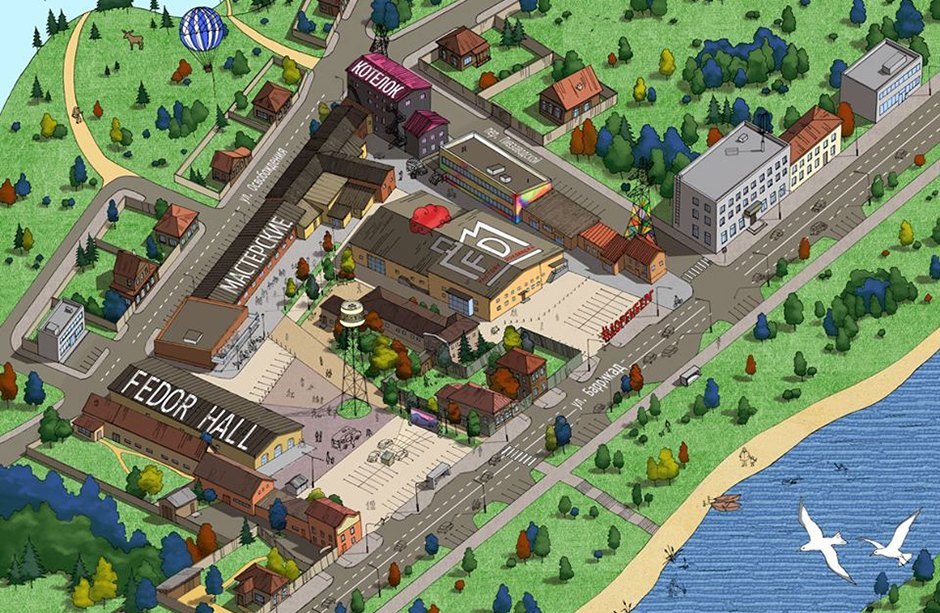 «Утверждаю»Президент Федерации              бодибилдинга Иркутской области   _____________А.В.Василюк   «____» __________ 2020 г.Ф.И.О.РегионПрисвоенная судейская категория№ удостоверения,дата выдачи№Ф.И.О.полностьюДата рожд.НОМИНАЦИЯ/статусВЕС/ РОСТ№Ф.И.О.полностьюДата рожд.НОМИНАЦИЯ/статусВЕС/ РОСТИванов Иван Иванович16.12.83Мужчины100кгИванов Иван Иванович16.12.83Мужчины100кгИванова Юлия Борисовна22.11.85Фитнес-бикини163смИванова Юлия Борисовна22.11.85Фитнес-бикини163смИвановРуслан Иванович18.06.82Пляжный б/б174смИвановРуслан Иванович18.06.82Пляжный б/б174см----Представитель / судья-----------Представитель / судья-----------Тренер / судья-----------Тренер / судья-----------Экстра-делегат-----------Экстра-делегат-----------Член Президиума-----------Член Президиума-------Название СМИАдрес редакцииКонтактный телефон редакцииE-mail редакцииФИО аккредитованного представителяДолжностьМобильный телефонE-mailВносимое в зрительный зал фото/телеоборудованиеКак будет использоваться отснятый материал уже после турнираПланируете ли Вы передавать отснятый материал сторонним лицам?Планируете ли Вы размещать рекламный материл, логотипы на отснятом материале?